Seeking: Full-Time Certified Classroom Teachers Grades 2-4for the 2023-24 School Year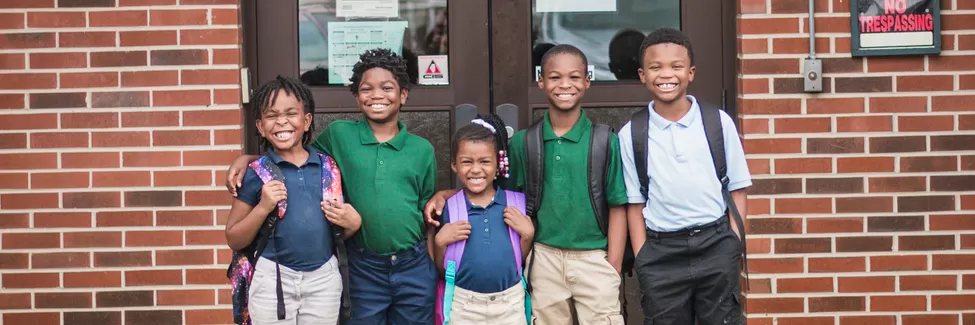 St. Patrick Catholic Elementary School1800 South Grand Avenue, Springfield, IL 62703https://st-patrick.orgBenefits:Small class size (15 student cap)Parent SupportHigh academic and behavior standards$40K salaryA successful candidate will:Be an Illinois licensed elementary educator Pass all required background checksLove teaching young children and have experience in elementary educationInterested? Scan the QR code or email Principal Michael Carlson: mcarlson@st-patrick.org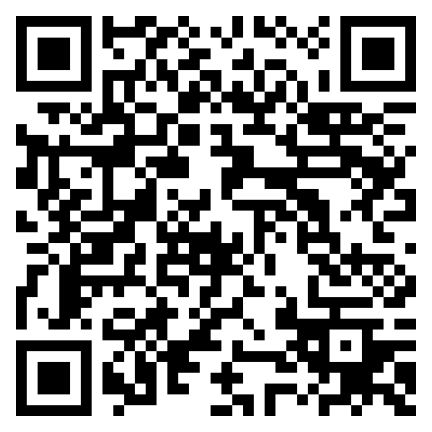 